Primorsko-goranska županija, Upravni odjel za prostorno uređenje, graditeljstvo i zaštitu okoliša, Odsjek za prostorno uređenje i graditeljstvo, temeljem odredbe čl. 115. st. 2. i čl.116. st.2. Zakona o gradnji („Narodne novine'' br. 153/13, 20/17), u postupku izdavanja rješenja o izmjeni i dopuni rješenja o uvjetima građenja, po zahtjevu investitora Džaferović Kate, Kraljevica, Banj 72, zastupana putem opunomoćenika Popadić Jose, Rijeka, Pavlinski trg 1P O Z I V Ainvestitora, vlasnika nekretnine za koju se izdaje rješenje o izmjeni i dopuni rješenja o uvjetima građenja i nositelja drugih stvarnih prava na toj nekretnini te vlasnika i nositelja drugih stvarnih prava na nekretnini koja neposredno graniči s nekretninom za koju se izdaje rješenje o izmjeni i dopuni rješenja o uvjetima građenja  za građenje stambene građevine na dijelu k.č. 3439/2 i k.č.3438/4 k.o. Kraljevica, da izvrše uvid u spis radi izjašnjenja.Uvid u spis predmeta može izvršiti osoba koja dokaže da ima svojstvo stranke, osobno ili putem opunomoćenika, u prostorijama ovog Upravnog odjela, u Rijeci, Riva 10, I kat, soba 113, dana 27. veljače 2018. godine u vremenu od 8,30 do 11,00 sati.Sukladno čl. 116. st. 2. Zakona o gradnji („Narodne novine“ br. 153/13, 20/17) ako se rješenje o izmjeni i dopuni rješenja o uvjetima građenja izdaje za građenje građevine koja neposredno graniči s deset nekretnina ili manje, poziv za uvid u spis predmeta dostavlja se strankama osobnom dostavom, osim u slučaju u kojem je takva dostava nemoguća ili neprikladna, a osobito osobama čija adresa nije upisana u zemljišnoj knjizi niti katastru, nepoznatim nasljednicima i osobama nepoznata boravišta, odnosno sjedišta, a kojima se poziv dostavlja na način propisan stavkom 1. ovoga članka, odnosno javnim pozivom koji se objavljuje na oglasnoj ploči tijela graditeljstva i na njegovim mrežnim stranicama, a upravno tijelo poziv izlaže i na nekretnini za koju se izdaje građevinska dozvola.Rješenje o izmjeni i dopuni rješenja o uvjetima građenja može se izdati i ako se stranke ne odazovu pozivu.DOSTAVITI:1. Oglasna ploča upravnog tijela - 8 dana2. Mrežne stranice upravnog tijela3. Građevna čestica4. U spis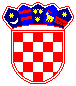 REPUBLIKA HRVATSKA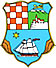 PRIMORSKO-GORANSKA ŽUPANIJAUPRAVNI ODJEL ZA PROSTORNO UREĐENJE,  GRADITELJSTVO I ZAŠTITU OKOLIŠAKLASA:UP/I-361-03/17-10/17URBROJ:2170/1-03-01/4-18-5Rijeka,14. veljače 2018.